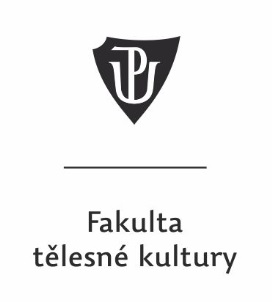 Plán dovolené na rok 2016Katedra | institut | oddělení:P. č.Jméno zaměstnancePracovní
poměrDovolená
z roku
2015Dovolená
nárok
2016Čerpání
od–doPočet
pracovních
dnůCelkem
pracovních
dnůabcdefgh12345678910111213141516171819202122232425Dne:Zpracoval/a:Schválil/a: